DOMANDA DI TIROCINIO PER CREDITI A SCELTA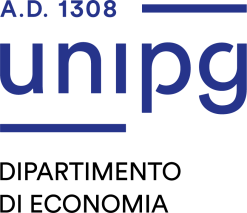 Al Direttore del Dipartimento di EconomiaProf. Marcello SignorelliIl/La sottoscritto/a Nome … Cognome …, email: …@studenti.unipg.it, matricola n. …, iscritto/a al Corso di Laurea Triennale/Magistrale in: ….	 ai fini del riconoscimento di una parte dei crediti a scelta dello studente:C H I E D EAi sensi del decreto 25.03.1998 n. 142 del Ministero del Lavoro e della Previdenza Sociale, di poter svolgere l’attività di tirocinante, per un periodo di … mesi presso (indicare la denominazione sociale dell’azienda/ente) con sede in (indicare la sede di svolgimento del tirocino) in base alla convenzione Prot. n. … esistente tra l’Università di Perugia e la/il suddetta/o Azienda/Ente ospitante.- Tutor aziendale …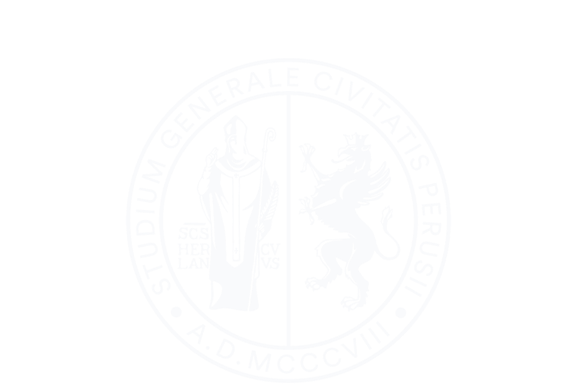 - Tutor universitario …Perugia, …     Firma del tirocinante         ______________________________Vista la L. n. 196 del 24/6/1997 ed il Decreto attuativo n. 142 del 25/3/1998 Art. n. 7 il/la sottoscritto/a dichiara di:non aver svolto altri tirociniaver svolto altri tirocini della durata di mesi … presso …. .    Firma del tirocinante         ______________________________Visto si approva	 Il Direttore del Dipartimento(Prof. Marcello Signorelli)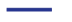 